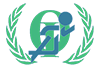 2023 WINTER OPENJANUARY 20, 21, 2023Host	Winnipeg Optimist AthleticsEligibility 	Age Group Competition – All entrants must be registered members of Athletics Manitoba                                and/or Athletics  Canada.  ( or pay a one meet fee)Events: 	60m, 150m (U14 & U12), 200m, 300m, 400m, 600m, 1000m (U12 & U14), 1200m U16, 1500m, 2000m (U16), 3000m, 5000m, 60m Hurdles, 4 X100m, 4 X 400m, Standing Long Jump (U12 & U14), Long Jump, Triple Jump (U16 & Up), High Jump, Pole Vault, Pentathlon (Women), Pentathlon (U16, U18 Men) Heptathlon (Men) Shot Put, Weight Throw ((U16 & Up),Entry Fees$  10.00   per event , $  10.00 per each relay team, $5 pentathlon, $30 HeptathlonLate Fees: Additional $5.00 per individual event and $5.00 per each Relay TeamLate entries will only be accepted if there is room and it does not change the schedule at the discretion of the meet director.Cheques payable to:  WINNIPEG OPTIMIST ATHLETICS CLUB Entry deadline 	Received by Monday, January 16, 2023.Please ensure that your entries are in on time, so that we can get the final schedule out as soon as possible. Only entries using the Hy-Tek system or the Trackie.ca Registration online system will be accepted.Link: https://www.trackie.com/online-registration/add-event/edit/474283/ Seeded sections – Please submit accurate seed performances in order to allow for the      accurate seeding of track events. It is the responsibility of club and school coaches to      ensure the accuracy of their entry data.Questions may be directed to: Wayne McMahon at email: gwaynemcmahon@gmail.com Cell 204-918-6167                                    .Track events will be run as seeded timed final sections with results separated into age groups. SHOT WEIGHTS: 	U 12 Men & Women  		2.73 kg   (6 lbs)U 14 /U16/U18 Women		3 kgU 14 Men			3kgU 18 Men 			5 kgU 20 Men			6 kg      	 Senior Men			7.26 kg  (16 lbs)       	 All others			4 kg WEIGHT THROW:	U18 Men & all Women   		9.09 kg   (20 lbs)U20 & Senior Men                  	15.91 kg (35 lbs)HURDLES: 	Hurdle Height	To 1st Hurdle	Between HurdlesSenior Men		1.067m (42”)  	13.72m		9.14mU20 Men		0.991m (39”)  	13.72m		9.14mU18 Men 		0.914m (36”)  	13.72m		9.14m U16 Men  		0.840m (33”)  	13.0m		8.5m 	U14 Men 		0.762m (30”)  	12.0m		7.5m Senior & U20 Women 	0.840m (33”)  	13.0m		8.5m  U18 Women 		0.762m (30”)  	13.0m		8.5m U16 Women 		0.762m (30”)  	12.0m		8.0m U14 Women 		0.762m (30”)  	12.0m		7.0m Races will only be run at these standard distances.EVENTS:  See accompanying chart on page 3.  Athletes may enter an individual event in     only one age class. Athletes may move up to compete in an older age group event or to complete a     Relay Team, but may not run an event or a relay in two different age groups or on two separate teams.RELAYS:  All teams members must be from the same Club or School. Entries will be accepted on a first come first served basis.  Some field events may have the number of athletes competing capped, or the number of attempts will be limited to three.  These decisions will be made by the meet director and/or meet manager based on time considerations.Please be advised that the Preliminary Schedule is preliminary, and it will change. Final Schedule is based on the number of athletes that are entered per event.  All jump and throw athletes are required to report to their event one half hour before the start of their events for warm up.U14 and U12 athletes will receive three attempts and the top 8 one additional attempt in the Long Jump and Shot Put.Other events may be added at the discretion of the meet organizers. Make early requests please. 